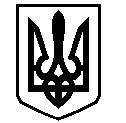 У К Р А Ї Н АВАСИЛІВСЬКА МІСЬКА РАДАЗАПОРІЗЬКОЇ ОБЛАСТІсьомого скликаннячотирнадцята (позачергова) сесіяР І Ш Е Н Н Я 13 жовтня 2016                                                                                                                № 17Про надання дозволу на виготовлення проектно-кошторисної документації на об’єкт «Реконструкція господарсько-питного водопроводу від бульвару Центрального до         вул. Шевченка в м. Василівка Запорізької області».	Керуючись ст. 26 Закону України «Про місцеве самоврядування в Україні» Василівська міська радаВ И Р І Ш И Л А:1. Надати дозвіл на виготовлення проектно-кошторисної документації на об’єкт «Реконструкція господарсько-питного водопроводу від бульвару Центрального до         вул. Шевченка в м. Василівка Запорізької області».Міський голова                                                                                                 Л.М. Цибульняк